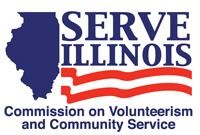 www.Serve.Illinois.gov  Strategic Planning Committee Meeting Agenda Meeting date: Thursday, January 20, 20223:00pm-4:00pmLocations Virtual Meeting Via WebEx Virtual Meeting Credentials: Provided in Meeting Invitation or contact us at dhs.serveillinois@illinois.gov to get link 24 hours in advance of the meeting.  	 	 	 	 	 	Agenda Call to Order- Allison Angeloni Roll Call- Commissioners, please type your name in the chatApproval of MinutesMission, Vision and Values ReviewReview of Strategic Planning Process TimelineComponents of Strategic Plan Determination (Discussion)What are we hoping to see included in the plan? Strategic plan and State Service Plan (submitted to AmeriCorps) alignmentCommittee level input and goalsNext Steps Benchmarking exercise:  What we can learn from of strategic plans from other states (New York, Michigan, Iowa, Pennsylvania)Meeting cadence:  Before and after strategic plan is completedAdjournment